Publicado en Sevilla el 11/11/2015 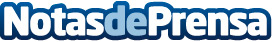 Cómo ganar viajes y cenas sin gastarse un euroSe aproxima la Navidad, una fecha muy especial donde el verbo compartir alcanza su máxima expresión y donde se saca tiempo para hacer actividades diferentes. Con tal ocasión, Perfecto4U, el buscador de ideas de regalos de referencia en España, ha preparado un concurso con múltiples premios para los usuarios y seguidores de sus redes sociales por valor de más de 200 eurosDatos de contacto:María José Morón GómeComunicación Perfecto4U España: www.perfecto4u.es Twitter: @Perfecto4uEs - Facebook: Perfecto4U.es  Blog: www.guruderegalos.com673 46 76 56Nota de prensa publicada en: https://www.notasdeprensa.es/como-ganar-viajes-y-cenas-sin-gastarse-un-euro Categorias: Nacional Gastronomía Viaje Marketing Entretenimiento Emprendedores E-Commerce Restauración Premios http://www.notasdeprensa.es